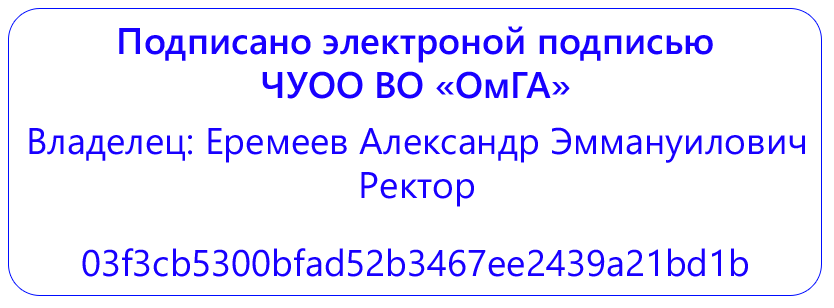 Частное учреждение образовательная организация высшего образования «Омская гуманитарная академия»(ЧУОО ВО «ОмГА»)ОБЩАЯ ХАРАКТЕРИСТИКА ОсновнОЙ профессиональнОЙобразовательнОЙ программЫУровень высшего образования
БакалавриатНаправление подготовки: 42.03.02 Журналистика
Направленность (профиль) программы: «Средства массовой информации в сфере мультимедиа, печати, теле- и радиовещания»
Омск, 2021Основная профессиональная образовательная программа бакалавриат по направлению подготовки: 42.03.02 Журналистика, направленность (профиль) программы: «Средства массовой информации в сфере мультимедиа, печати, теле- и радиовещания» рассмотрена и утверждена на заседании кафедры от  30августа 2021г., протокол № 1Заведующий кафедрой ФЖи МКк.ф.н., доцент, -------------- Попова О.В.СодержаниеРаздел 1. ОБЩИЕ ПОЛОЖЕНИЯ1.1 Определение и состав основной профессиональной образовательной программы1.2 Нормативные документы 1.3 Перечень профессиональных стандартов, соотнесенных с ФГОС1.4  Квалификация, присваиваемая выпускникамобразовательных программ 1.5. Форма обучения1.6. Реализация программы бакалавриата1.7. Язык обучения1.8 Срок получения образования1.9. Объем образовательной программы1.10. Области и(или) сферы профессиональной деятельности выпускника1.11. Объект(ы) профессиональной деятельности выпускника1.12. Типы задач профессиональной деятельности выпускникаРаздел 2. СТРУКТУРА ОБРАЗОВАТЕЛЬНОЙ ПРОГРАММЫ 2.1. Структура программы бакалавриата по направлению подготовки 42.03.02 ЖурналистикаРаздел 3. ПЛАНИРУЕМЫЕ РЕЗУЛЬТАТЫ ОСВОЕНИЯ ОБРАЗОВАТЕЛЬНОЙ ПРОГРАММЫ3.1. Универсальные компетенции выпускников и индикаторы их достижения3.2. Общепрофессиональные компетенции выпускников и индикаторы их достижения3.3. Профессиональные компетенции выпускниковРаздел 4. УСЛОВИЯ РЕАЛИЗАЦИИ ОБРАЗОВАТЕЛЬНОЙ ПРОГРАММЫ4.1. Общесистемные требования к реализации образовательной программы4.2. Требования к материально-техническому и учебно-методическому обеспечению образовательной программы4.3. Требования к кадровым условиям реализации образовательной программы4.4. Требования к финансовым условиям реализации образовательной программы4.5. Требования к применяемым механизмам оценки качества образовательной деятельности и подготовки обучающихся по образовательной программе4.6 Воспитательная работа и социальная политика ОмГАПеречень сокращенийРаздел 1. ОБЩИЕ ПОЛОЖЕНИЯОпределение и состав основной профессиональной образовательной программыОсновная профессиональная образовательная программа(далее – образовательная программа),реализуемая в ЧУОО ВО «Омская гуманитарная академия» (далее – Академия; ОмГА) представляет собой совокупность обязательных требований при реализации основных профессиональных образовательных программ высшего образования - программ бакалавриата по направлению подготовки 42.03.02 Журналистика (далее соответственно - программа бакалавриата, направление подготовки),утвержденныхПриказом Министерства образования и науки РФ от 8 июня 2017 г. № 524 «Об утверждении федерального государственного образовательного стандарта высшего образования - бакалавриат по направлению подготовки 42.03.02 Журналистика»с учетом профессиональных стандартов, сопряженных с профессиональной деятельностью выпускников.Образовательная программа бакалавриата по направлению подготовки 42.03.02 Журналистикапредставляет собой комплекс основных характеристик образования (объем, содержание, планируемые результаты), организационно-педагогических условий, форм аттестации, который представлен в виде общей характеристики программы, учебного плана, календарного учебного графика, рабочих программ дисциплин (модулей), программ практик, программы государственной итоговой аттестации, оценочных средств, методических материалов.Образовательная программа бакалавриата по направлению подготовки 42.03.02 Журналистикаформирует требования к результатам её освоения в виде универсальных, общепрофессиональных и профессиональных компетенций выпускников.Образовательная программа бакалавриата по направлению подготовки 42.03.02 Журналистикапозволяет осуществлять обучение инвалидов и лиц с ограниченными возможностями здоровья (при наличии данной категории обучающихся). Нормативные документыФедеральный закон от 29.12.2012 №273-ФЗ «Об образовании в Российской Федерации»;Федеральный государственный образовательный стандарт высшего образования бакалавриат по направлению подготовки42.03.02 Журналистика, Приказом Министерства образования и науки РФ от 8 июня 2017 г. № 524 «Об утверждении федерального государственного образовательного стандарта высшего образования - бакалавриат по направлению подготовки 42.03.02 Журналистика» с учетом профессиональных стандартов, сопряженных с профессиональной деятельностью выпускников;Приказ № 1061 от 12 сентября 2013 г. «Об утверждении перечней специальностей и направлений подготовки высшего образования» (в ред. Приказов Минобрнауки   от 29.01.2014 N 63, от 20.08.2014 N 1033, от 13.10.2014 N 1313, от 25.03.2015 N 270, от 01.10.2015 N 1080, от 01.12.2016 N 1508, от 10.04.2017 N 320, от 11.04.2017 N 328, от 23.03.2018 N 210,  от 30.08.2019 N 664);Приказ от 05 апреля 2017 г. N 301 «Об утверждении порядка организации и осуществления образовательной организации по образовательным программ высшего образования – программам бакалавриата, программам специалитета, программам магистратуры; Приказ Минобрнауки России от 29.06.2015 № 636 «Об утверждении Порядка проведения государственной итоговой аттестации по образовательным программам высшего образования – программам бакалавриата, программам специалитета и программам магистратуры» (с изменениями и дополнениями от 27 марта 2020 года N 490);Положение о практической подготовке обучающихся утверждено  Приказом от 5 августа 2020 года N 885/390, Зарегистрировано в Министерстве юстиции Российской Федерации 11 сентября 2020 года, регистрационный N 59778;Порядок разработки примерных основных образовательных программ, проведения их экспертизы и ведения реестра примерных основных образовательных программ, утвержденный приказом Минобрнауки России от 28 мая 2014 года №594;Приказ Министерства науки и высшего образования РФ от 26 ноября 2020 г. № 1456 «О внесении изменений в федеральные государственные образовательные стандарты высшего образования». Зарегистрировано в Минюсте РФ 27 мая 2021 г., Регистрационный № 63650, вступил в силу с 01.09.2021;Устав ЧУОО ВО «Омская гуманитарная академия»;Локальные нормативные акты ОмГА http://omga.su/sveden/document;Профессиональные стандарты.Перечень профессиональных стандартов, соотнесенных с ФГОСПеречень профессиональных стандартов, соотнесенных с федеральным государственным образовательным стандартом высшего образования - бакалавриат по направлению подготовки 42.03.02. Журналистика, приведен в Приложении 1. 1.4Квалификация, присваиваемая выпускникамобразовательных программ - Бакалавр1.5. Форма обучения: очная/очно-заочная / заочная.1.6. Реализация программы бакалавриата: образовательная программа реализуется ОмГАсамостоятельно1.7. Язык обучения: государственный язык РФ–русский1.8Срок получения образования: в очной форме обучения, включая каникулы, предоставляемые после прохождения государственной итоговой аттестации, составляет 4 года;в очно-заочной или заочной формах обучения срок получения образования составляет 4 года 6 месяцев;при обучении по индивидуальному плану при ускоренном обучении срок получения образования составляет 3 года 6 месяцев;при обучении по индивидуальному учебному плану инвалидов и лиц с ОВЗ может быть увеличен по их заявлению не более чем на 1 год по сравнению со сроком получения образования, установленным для соответствующей формы обучения.1.9. Объем образовательной программыОбъем программы бакалавриата составляет 240 зачетных единиц (далее - з.е.) вне зависимости от формы обучения, применяемых образовательных технологий, реализации программы бакалавриата с использованием сетевой формы, реализации программы бакалавриата по индивидуальному учебному плану.Объем программы бакалавриата, реализуемый за один учебный год, составляет не более 70 з.е. вне зависимости от формы обучения, применяемых образовательных технологий, реализации программы бакалавриата с использованием сетевой формы, реализации программы бакалавриата по индивидуальному учебному плану (за исключением ускоренного обучения), а при ускоренном обучении - не более 80 з.е.Величина зачетной единицы устанавливается в объеме 27 астрономических часов (36 академических часов).1.10. Области и(или) сферы профессиональной деятельности выпускникаПри разработке программы бакалавриата по направлению подготовки 42.03.02 Журналистика Академия установила направленность (профиль) программы бакалавриата«Средства массовой информации в сфере мультимедиа, печати, теле- и радиовещания», которая соответствует направлению подготовки в целомили конкретизирует содержание программы бакалавриата в рамках направления подготовки путем ориентации ее на:- область (области) профессиональной деятельности и сферу (сферы) профессиональной деятельности выпускников;- тип (типы) задач и задачи профессиональной деятельности выпускников;- при необходимости - на объекты профессиональной деятельности выпускников или область (области) знания.Области профессиональной деятельности и сферы профессиональной деятельности, в которых выпускники, освоившие программу бакалавриата, могут осуществлять профессиональную деятельность:11. Средства массовой информации, издательство и полиграфия,а также сфера прикладных исследований.Область профессиональной деятельности выпускников, освоивших программу бакалавриата по направлению подготовки 42.03.02 Журналистика, включает решение профессиональных задач в средствах массовой информации и в смежных информационно-коммуникационных сферах. 11.003 Корреспондент средств массовой информации 11.004 Ведущий телевизионной программы11.006 Редактор средств массовой информации11.009 Режиссер средств массовой информации11.010 Фотограф11.013 Графический дизайнерВыпускники могут осуществлять профессиональную деятельность в других областях профессиональной деятельности и (или) сферах профессиональной деятельности при условии соответствия уровня их образования и полученных компетенций требованиям к квалификации работника.1.11. Объект(ы) профессиональной деятельности выпускника–журналистский текст и (или) продукт, передаваемый по различным каналам и адресованный разным аудиторным группам.1.13. Типы задач профессиональной деятельности выпускникаВ рамках освоения программы бакалавриата по направлению подготовки 42.03.02 Журналистика выпускники могут готовиться к решению задач профессиональной деятельности следующих типов:авторский;выбор и формулирование актуальной темы публикации, предназначенной для размещения в СМИ,формирование замысла (или сценарной разработки), определение дальнейшего хода работы;сбор информации, ее проверка, селекция и анализ;создание материала в разных форматах и жанрах с использованием различных знаковых систем (вербальной, графической и др.)редакторский.отбор, редактирование разных видов текстов, приведение их в соответствие с нормами, стандартами, форматами, стилями, технологическими требованиями, принятыми в СМИ разных типов;селекция, редактирование, проверка, компоновка, ретранслируемой информации, получаемой из Интернета, поступающей от информационных агентств, других СМИ, органов власти, служб изучения общественного мнения, PR-служб и рекламных агентствПри реализации программы бакалавриата по направлению подготовки 42.03.02 Журналистика Академия вправе применять электронное обучение, дистанционные образовательные технологии.Электронное обучение, дистанционные образовательные технологии, применяемые при обучении инвалидов и лиц с ограниченными возможностями здоровья (далее - инвалиды и лица с ОВЗ), предусматривают  возможность приема-передачи информации в доступных для них формах  (при наличии данной категории обучающихся).Раздел 2. СТРУКТУРА ОБРАЗОВАТЕЛЬНОЙ ПРОГРАММЫ Учебный план бакалавриата по направлению подготовки 42.03.02 Журналистикаопределяет перечень и последовательность освоения дисциплин, практик, промежуточной и государственной итоговой аттестаций, их трудоемкость в зачетных единицах и академических часах, распределение контактной работы обучающихся с преподавателем (в том числе лекционные, практические, лабораторные виды занятий, консультации) и самостоятельной работы обучающихся.В рамках программы бакалавриата по направлению подготовки 42.03.02 Журналистика выделяются обязательная часть и часть, формируемая ЧУОО ВО «ОмГА».К обязательной части программы бакалавриата по направлению подготовки 42.03.02 Журналистика относятся дисциплины (модули) и практики, обеспечивающие формирование общепрофессиональных компетенций, а также профессиональных компетенций, установленных ПООП в качестве обязательных Объём обязательной части, без учета государственной итоговой аттестации, составляет более 40% общего объема программы бакалавриата.Структура программы бакалавриата по направлению подготовки 42.03.02 Журналистикавключает следующие блоки:Блок 1 Дисциплины (модули) не менее 159 з.еБлок 2 Практика не менее 21 з.еБлок 3 Государственная итоговая аттестация 6-9 з.еОбъем программы бакалавриата 240 з.еПрограмма бакалавриата обеспечивает реализацию дисциплин: философия, история (история России, всеобщая история), иностранный язык, безопасность жизнедеятельности.Реализация дисциплин (модулей) по физической культуре и спорту обеспечивается:- в объеме не менее 2 з.е. в рамках Блока 1 «Дисциплины (модули)»;- в объеме не менее 328 академических часов, которые являются обязательными для освоения, не переводятся в з.е. и не включаются в объем программы бакалавриата, в рамках элективных дисциплин (модулей) в очной форме обучения.Дисциплины (модули) по физической культуре и спорту реализуются в порядке, установленном Академией. Для инвалидов и лиц с ОВЗ Академия устанавливает особый порядок освоения дисциплин (модулей) по физической культуре и спорту с учетом состояния их здоровья.В Блок 2 входят учебная и производственная практики:Типы учебной практики:- Учебная практика (профессионально-ознакомительная практика)1.- Учебная практика (профессионально-ознакомительная практика)2.Типы производственной практики- Производственная практика (профессионально-творческая практика)1.- Производственная практика (профессионально-творческая практика)2.- Производственная практика (профессионально-творческая практика)3.- Производственная практика (преддипломная практика).В Блок 3«Государственная итоговая аттестация» входят:-подготовка к процедуре защиты и защита выпускной квалификационной работы.Государственный экзамен не включен в государственную итоговую аттестацию по решению Ученого совета Академии.В Академии обеспечивается возможность освоения элективных дисциплин (модулей) и факультативных дисциплин (модулей):-Физическая культура и спорт (элективная дисциплина)-Противодействие коррупции (факультативная дисциплина)-Стратегии противодействия международному терроризму (факультативная дисциплина)- Организация добровольческой (волонтерской) деятельности и взаимодействие с социально ориентированными НКО(факультативная дисциплина).Календарный учебный график определяет сроки и периоды осуществления видов учебной деятельности, включая промежуточную и государственную итоговую аттестацию (ГИА), и периоды каникул.ОПОП включает в себяУчебный план и календарный учебный график бакалавриата по направлению подготовки 42.03.02 Журналистика.Аннотации всех учебных дисциплин, практик, ГИАбакалавриата по направлению подготовки 42.03.02 Журналистика.Государственная итоговая аттестация является обязательной и осуществляется после освоения всех предусмотренных образовательной программой дисциплин и практик в полном объеме. ГИА включает в себяподготовку к процедуре защиты и защиту выпускной квалификационной работы.Академия предоставляетинвалидам и лицам с ОВЗ (по их заявлению) возможность обучения по программе бакалавриата по направлению подготовки 42.03.02 Журналистика, учитывающей особенности их психофизического развития, индивидуальных возможностей и при необходимости обеспечивающей коррекцию нарушений развития и социальную адаптацию указанных лиц (при наличии данной категории обучающихся).Раздел 3. ПЛАНИРУЕМЫЕ РЕЗУЛЬТАТЫ ОСВОЕНИЯ ОБРАЗОВАТЕЛЬНОЙ ПРОГРАММЫВ результате освоения образовательной программыбакалавриата по направлению подготовки 42.03.02 Журналистика у выпускника должны быть сформированы следующие компетенции:3.1.Универсальные компетенции выпускников и индикаторы их достижения3.2. Общепрофессиональные компетенции выпускников и индикаторы их достижения3.3. Профессиональные компетенции выпускниковПрофессиональные компетенции, устанавливаемые образовательной программойбакалавриата по направлению подготовки 42.03.02 Журналистика, формируются на основе профессиональных стандартов, соответствующих профессиональной деятельности выпускников (при наличии), а также, при необходимости, на основе анализа требований к профессиональным компетенциям, предъявляемых к выпускникам на рынке труда, обобщения отечественного и зарубежного опыта, проведения консультаций с ведущими работодателями, объединениями работодателей отрасли, в которой востребованы выпускники, иных источников.При определении профессиональных компетенций на основе профессиональных стандартов Академия осуществляет выбор профессиональных стандартов, соответствующих профессиональной деятельности выпускников, из числа указанных в приложении к ФГОС ВО и (или) иных профессиональных стандартов, соответствующих профессиональной деятельности выпускников, из реестра профессиональных стандартов (перечня видов профессиональной деятельности), размещенного на специализированном сайте Министерства труда и социальной защиты Российской Федерации «Профессиональные стандарты» (http://profstandart.rosmintrud.ru) (при наличии соответствующих профессиональных стандартов).Из каждого выбранного профессионального стандарта Академия выделяет одну или несколько обобщенных трудовых функций (далее - ОТФ), соответствующих профессиональной деятельности выпускников, на основе установленных профессиональным стандартом для ОТФ уровня квалификации и требований раздела «Требования к образованию и обучению». ОТФ может быть выделена полностью или частично.Профессиональные компетенции разработаны с учетом ПС и ПООП (при наличии).Совокупность компетенций, установленных программой бакалавриата по направлению подготовки 42.03.02 Журналистика, обеспечиваетвыпускнику способность осуществлять профессиональную деятельность не менее чем в одной области профессиональной деятельности и сфере профессиональной деятельности, установленных в соответствии с пунктом 1.11 ФГОС ВО, и решать задачи профессиональной деятельности не менее, чем одного типа, установленного в соответствии с пунктом 1.12 ФГОС ВО.Академия устанавливает в программе бакалавриата индикаторы достижения компетенций:- универсальные, общепрофессиональные и, при наличии, обязательные профессиональные компетенции - в соответствии с индикаторами достижения компетенций, установленными ПООП;- рекомендуемые профессиональные компетенции и самостоятельно установленные профессиональные компетенции (при наличии) - самостоятельно.Академиясамостоятельно планирует результаты обучения по дисциплинам (модулям) и практикам, которые должны быть соотнесены с установленными в программе бакалавриата индикаторами достижения компетенций.Совокупность запланированных результатов обучения по дисциплинам (модулям) и практикам обеспечивает формирование у выпускника всех компетенций, установленных программой бакалавриата.Раздел 4. УСЛОВИЯ РЕАЛИЗАЦИИ ОБРАЗОВАТЕЛЬНОЙ ПРОГРАММЫТребования к условиям реализации программы бакалавриата по направлению подготовки 42.03.02 Журналистика включают в себя общесистемные требования, требования к материально-техническому и учебно-методическому обеспечению, требования к кадровым и финансовым условиям реализации программы бакалавриата, а также требования к применяемым механизмам оценки качества образовательной деятельности и подготовки обучающихся по программе бакалавриата.4.1. Общесистемные требования к реализации образовательной программыАкадемиярасполагает на праве собственности помещениями и оборудованием для реализации образовательной программы бакалавриат по направлению подготовки 42.03.02 Журналистикапо Блоку 1 «Дисциплины (модули)» и Блоку 3 «Государственная итоговая аттестация» в соответствии с учебным планом.Каждый обучающийся в течение всего периода обучения обеспечен индивидуальным неограниченным доступом к электронной информационно-образовательной среде ОмГА из любой точки, в которой имеется доступ к информационно-телекоммуникационной сети «Интернет» (далее - сеть «Интернет»), как на территории ОмГА, так и вне ее. Условия для функционирования электронной информационно-образовательной среды могут быть созданы с использованием ресурсов иных организаций.Электронная информационно-образовательная среда ОмГАобеспечивает: доступ к учебным планам, рабочим программам дисциплин (модулей), практик, электронным учебным изданиям и электронным образовательным ресурсам, указанным в рабочих программах дисциплин (модулей), практик;формирование электронного портфолио обучающегося, в том числе сохранение его работ и оценок за эти работы.Функционирование электронной информационно-образовательной среды обеспечивается соответствующими средствами информационно-коммуникационных технологий и квалификацией работников, ее использующих и поддерживающих. Функционирование электронной информационно-образовательной среды соответствует законодательству Российской Федерации.Электронная информационно-образовательная среда Академии создана на платформе MOODLE, установленной на собственных серверах Академии, имеющих высокоскоростное подключение к сети «Интернет».4.2. Требования к материально-техническому и учебно-методическому обеспечению образовательной программыПомещения представляют собой учебные аудитории для проведения учебных занятий, предусмотренных программой бакалавриата по направлению подготовки 42.03.02 Журналистика, оснащенные оборудованием и техническими средствами обучения, состав которых определяется в рабочих программах дисциплин (модулей). Помещения для самостоятельной работы обучающихся оснащены компьютерной техникой с возможностью подключения к сети «Интернет» и обеспечением доступа в электронную информационно-образовательную средуОмГА. Допускается замена оборудования его виртуальными аналогами.Академия обеспеченанеобходимым комплектом лицензионного и свободно распространяемого программного обеспечения, в том числе отечественного производства (состав определяется в рабочих программах дисциплин (модулей) и подлежит обновлению при необходимости).При использовании в образовательном процессе печатных изданий библиотечный фонд укомплектован требуемыми печатными изданиями из расчета не менее 0,25 экземпляра каждого из изданий, указанных в рабочих программах дисциплин (модулей), программах практик, на одного обучающегося из числа лиц, одновременно осваивающих соответствующую дисциплину (модуль), проходящих соответствующую практику.В образовательном процессе все обучающиеся Академии обеспечены доступом к Электронные библиотечные системы и электронные библиотеки:ЭБС IPRBooks-Режим доступа: http://www.iprbookshop.ruЭБС издательства «Юрайт» Режим доступа: http://biblio-online.ruОбучающимся обеспечен доступ (удаленный доступ) к современным профессиональным базам данных и информационным справочным системам, состав которых определяется в рабочих программах дисциплин (модулей) и  подлежит обновлению (при необходимости).Обучающиеся из числа инвалидов и лиц с ограниченными возможностями здоровья обеспечиваются печатными и (или) электронными образовательными ресурсами в формах, адаптированных к ограничениям их здоровья.4.3.Требования к кадровым условиям реализации образовательной программыРеализация образовательной программы бакалавриат по направлению подготовки 42.03.02 Журналистикаобеспечивается педагогическими работниками ОмГА, а также лицами, привлекаемыми к реализации образовательной программы на иных условиях.Квалификация педагогических работников ОмГАотвечает квалификационным требованиям, указанным в квалификационных справочниках и (или) профессиональных стандартах (при наличии).Не менее 70 процентов численности педагогических работников Академии, участвующих в реализации программы бакалавриата, и лиц, привлекаемых Организацией к реализации программы бакалавриата на иных условиях (исходя из количества замещаемых ставок, приведенного к целочисленным значениям), должны вести научную, учебно-методическую и (или) практическую работу, соответствующую профилю преподаваемой дисциплины (модуля).Не менее 5 процентов численности педагогических работников Академии, участвующих в реализации программы бакалавриата, и лиц, привлекаемых Организацией к реализации программы бакалавриата на иных условиях (исходя из количества замещаемых ставок, приведенного к целочисленным значениям), должны являться руководителями и (или) работниками иных организаций, осуществляющими трудовую деятельность в профессиональной сфере, соответствующей профессиональной деятельности, к которой готовятся выпускники (иметь стаж работы в данной профессиональной сфере не менее 3 лет).Не менее 60 процентов численности педагогических работников Академии и лиц, привлекаемых к образовательной деятельности Организации на иных условиях (исходя из количества замещаемых ставок, приведенного к целочисленным значениям), должны иметь ученую степень (в том числе ученую степень, полученную в иностранном государстве и признаваемую в Российской Федерации) и (или) ученое звание (в том числе ученое звание, полученное в иностранном государстве и признаваемое в Российской Федерации).4.4. Требования к финансовым условиям реализации образовательной программыФинансовое обеспечение реализации программы бакалавриата осуществляется в объеме не ниже значений базовых нормативов затрат на оказание государственных услуг по реализации образовательных программ высшего образования - программ бакалавриата и значений корректирующих коэффициентов к базовым нормативам затрат, определяемых Министерством образования и науки Российской Федерации.4.5. Требования к применяемым механизмам оценки качества образовательной деятельности и подготовки обучающихся по образовательной программеКачество образовательной деятельности и подготовки обучающихся по образовательной программе бакалавриат по направлению подготовки 42.03.02 Журналистикаопределяется в рамках системы оценки качества, которая строится на сочетании различных оценочных механизмов: внешних и внутренних процедур оценивания образовательного процесса и его результатов.В рамках внутренней системы оценки качества образовательной деятельности по программе бакалавриата обучающимся предоставляется возможность оценивания условий, содержания, организации и качества образовательного процесса в целом и отдельных дисциплин (модулей) и практик.Внешняя оценка качества образовательной деятельности и подготовки обучающихся по программе бакалавриата осуществляется в рамках профессионально-общественной аккредитации, проводимой работодателями, их объединениями, а также уполномоченными ими организациями, в том числе иностранными организациями, либо авторизованными национальными профессионально-общественными организациями, входящими в международные структуры, с целью признания качества и уровня подготовки выпускников, отвечающими требованиям профессиональных стандартов (при наличии), требованиям рынка труда к специалистам соответствующего профиля.Применяемые механизмы оценки качества образовательной деятельности и подготовки обучающихся определены локальными нормативными актами ОмГА.4.6 Воспитательная работа и социальная политика ОмГАВоспитательная работа и социальная политика являются приоритетными направлениями в деятельности ЧУОО ВО «Омская гуманитарная академия». Основными направлениями выступают:совершенствование условий обучения, внеучебной деятельности и труда;формирование гражданской ответственности, стремление к самообразованию, развитие творческой инициативы;воспитание устойчивых нравственно-эстетических качеств, развитие творческих способностей и познавательных интересов;совершенствование системы стимулирования работы преподавателей и сотрудников, повышение заработной платы;поддержка и стимулирование преподавательской и исследовательской работы студентов, аспирантов, молодых ученых и преподавателей вуза.В академии имеется богатейший опыт воспитания и развития творческих способностей обучающихся. Активно проводятся различные творческие мероприяття и конкурсы. Эти мероприятия способствуют развитию нравственно-эстетических качеств личности студентов. Развитие системы студенческого самоуправления являются залогом формирования самостоятельности и общественно-политической активности личности студентов.Для инициативной, самостоятельной, ответственной общественной деятельности студентов, направленной на развитие их социальной активности, создан студенческий совет. Орган студенческого самоуправления решает самостоятельно многие вопросы организации досуга, творческого самовыражения юношей и девушек, а также межвузовского обмена, быта студентов. Эффективность воспитательной работы достигается выполнением правил внутреннего распорядка и локальных актов академии, всесторонним информационным обеспечением, а также сочетанием требовательности к студентам и уважения их личного достоинства, прав и убеждений. Основные направления воспитательной деятельности университета реализуются согласно утвержденному Комплексному плану внеучебной деятельности в ЧУОО ВО «Омская гуманитарная академия». Академия разрабатывает календарный план воспитательной работы и рабочую программу воспитания. Календарный план воспитательной работы и рабочая программа воспитания, включает в себя следующие основные  направления Программы: Блок 1. Профессиональное воспитание обучающихся Модуль 1.1. Профессиональное воспитание Блок 2. Социализация обучающихся Модуль 2.1. Гражданско-патриотическое воспитание Модуль 2.2. Физическая культура и здоровье сбережение Модуль 2.3.Культурно-творческое воспитание Модуль 2.4. Молодежное предпринимательство Модуль 2.5. Экологическое воспитание. В Омской гуманитарной академии созданы условия для успешной социальной адаптации студентов с ОВЗ и инвалидностью: организовано психологическое сопровождение, имеющее целью выявление и решение проблем, связанных с обучением, общением и социальной адаптацией студентов, на факультетах –индивидуальное сопровождение, целью которого является контроль учебной деятельности. В расписании занятий предусматриваются перерывы для отдыха и приема пищи. Перерывы между занятиями составляют не менее 10 минут. Приказом о режиме занятий обучающихся предусмотрены две большие перемены для приема пищи. Специальные условия питания обучающихся инвалидов и лиц с ограниченными возможностями здоровья предусмотрены Положением «Об условиях питания обучающихся инвалидов и лиц с ограниченными возможностями здоровья». Адаптированные основные профессиональные образовательные программы, реализуемые в Академии для этой категории студентов, предусматривают их особые потребности, в том числе в части организации режима питания.Для инвалидов и лиц с ограниченными возможностями здоровья в академии установлен особый порядок освоения дисциплины «Физическая культура и спорт». В зависимости от рекомендации медико-социальной экспертизы на основании соблюдения принципов сбережения здоровья и адаптивной физической культуры преподавателем дисциплины «Физическая культура и спорт» разрабатывается комплекс специальных занятий, направленных на развитие, укрепление и поддержание здоровья студентов. Данные занятия предусмотрены расписанием занятий академии. Это могут быть подвижные занятия адаптивной физкультурой в спортивном зале или на открытом воздухе. Для студентов с ограничениями передвижения это могут быть занятия по настольным, интеллектуальным видам спорта.  С целью координации деятельности по обучению и воспитанию в академии назначено должностное лицо, ответственное за работу с инвалидами и лицами с ограниченными возможностями здоровья, повышение доступности и качества их образования, организацию профориентационной работы, а также содействие трудоустройству выпускников с инвалидностью и ограниченными возможностями здоровья. Академия располагает медпунктом для оказания первой медицинской помощи инвалидам и студентам с ограниченными возможностями здоровья. В вузе имеются санитарно-гигиенические помещения и система пожарной сигнализации пригодные для обучающихся ряда нозологий (при наличии данной категории обучающихся). Приложение 1Перечень профессиональных стандартов, соотнесенных с федеральным государственным образовательным стандартом по направлению подготовки (специальности) 42.03.02 «Журналистика»з.е.–зачетная единицаОПК–общепрофессиональная компетенцияОС–оценочное средство          ОТФ–обобщенная трудовая функцияПД–профессиональная деятельностьПК–профессиональная компетенцияПС–профессиональный стандартПООП–примерная основная образовательная программа по направлению подготовкиУК–универсальная компетенцияФГОС ВО–федеральный государственный образовательный стандарт высшего образованияКатегория универсальной компетенцииКод и наименование универсальной компетенции Код и наименование индикатора достижения универсальной компетенцииСистемное и критическое мышлениеУК-1. Способен осуществлять поиск, критический анализ и синтез информации, применять системный подход для решения поставленных задачУК-1.1. знать методы поиска, сбора и обработки информации; УК-1.2. знатьобщенаучные методы критического анализа и синтеза информации;УК-1.3. знать метод системного подхода для решения поставленных задач;УК-1.4. уметь использовать методы поиска, сбора и обработки информации;УК-1.5. уметь использовать общенаучные методы критического анализа и синтеза информации;УК-1.6. уметь использовать метод системного подхода для решения поставленных задач;УК-1.7. владеть методами поиска, сбора и обработки информации;УК-1.8. владеть общенаучными методами критического анализа и синтеза информации;УК-1.9. владеть методикой системного подхода для решения поставленных задач.Разработка и реализация проектовУК-2. Способен определять круг задач в рамках поставленной цели и выбирать оптимальные способы их решения, исходя из действующих правовых норм, имеющихся ресурсов и ограниченийУК-2.1знать виды планирования массово-информационной деятельности;УК-2.2знать технологии реализации плана и стратегии, исходя из имеющихся ресурсов;УК-2.3знать действующие правовые нормы, ограничения в сфере массовой информации;УК-2.4уметь планировать массово-информационную деятельность;УК-2.5уметь использовать технологии реализации плана и стратегии, исходя из имеющихся ресурсов;УК-2.6уметь соблюдать действующие правовые нормы, ограничения в сфере массовой информации;УК-2.7владеть навыками планирования массово-информационной деятельности;УК-2.8владеть навыками создания и реализации стратегии, исходя их имеющихся ресурсов;УК-2.9владеть комплексными представлениями о действующих правовых нормах и ограничениях в сфере массовой информации.Командная работа и лидерствоУК-3. Способен осуществлять социальное взаимодействие и реализовывать свою роль в командеУК-3.1знать структуру современного общества, формы социального взаимодействия;УК-3.2 знать формы социализации личности;УК-3.3 знать формы социализации личности;УК-3.4 уметь определять  и освещать социально значимые проблемы;УК-3.5 уметь адаптироваться к изменениям социума;УК-3.6 уметь адаптироваться к условиям командной работы;УК-3.7 владеть навыками анализа актуальных социальных проблем современности;УК-3.8 владеть навыками социализации;УК-3.9 владеть навыками командной работы, лидерскими качествами.КоммуникацияУК-4. Способен осуществлять деловую коммуникацию в устной и письменной формах на государственном языке Российской Федерации и иностранном(ых) языке(ах)УК-4.1знать теоретические основы коммуникации;УК-4.2 знать системные характеристики, функциональные стили и культуру речи современного русского языка как государственного языка Российской Федерации;УК-4.3. знать лексические единицы деловой коммуникации, а также основы терминосистемы; основы грамматической системы иностранного языка; правила речевого этикета в соответствии с ситуациями;УК-4.4 уметь осуществлять эффективную коммуникацию;УК-4.5 уметь использовать разнообразные языковые, стилистические средства в целях эффективной деловой коммуникации в устной и письменной формах на русском языке как государственном языке Российской Федерации;УК-4.6 уметь вести диалог/полилог на иностранном языке, строить монологическое высказывание в пределах изученных тем на иностранном языке; передавать содержание прочитанного/прослушанного;УК-4.7 владеть навыками успешной коммуникации;УК-4.8 владеть навыки свободного владения разнообразными языковыми, стилистическими средствами в целях эффективной деловой коммуникации в устной и письменной формах на русском языке как государственном языке Российской Федерации;УК-4.9 владеть грамматическими навыками и лексическим запасом, обеспечивающими коммуникацию общего характера.Межкультурное взаимодействиеУК-5. Способен воспринимать межкультурное разнообразие общества в социально-историческом, этическом и философском контекстахУК-5. 1 знать закономерности развития мировой истории и культуры;УК-5.2 знать основные философские, этические школы и концепции;УК-5.3 знать современные тенденции развития цивилизации;УК-5.4 уметь рассматривать явление культуры в его историческом контексте;УК-5.5 уметь анализировать исторические,  философские источники, памятники искусства;УК-5.6 уметь выявлять и осмыслять современные тенденции развития общества;УК-5.7 владеть навыками анализа  и интерпретации явлений культуры в их историческом контексте;УК-5.8 владеть навыками анализа исторических, философских источников, памятников культуры;УК-5.9 владеть навыками деятельности в поликультурной среде.Самоорганизация и саморазвитие (в том числе здоровьесбережение)УК-6. Способен управлять своим временем, выстраивать и реализовывать траекторию саморазвития на основе принципов образования в течение всей жизниУК-6.1 знать основы саморазвития и самообразованияУК-6.2знать основы имиджелогииУК-6.3знатьсодержание процессов самоорганизации и самообразования, их особенностей и технологий реализации, исходя из целей совершенствования профессиональной деятельностиУК-6.4уметь управлять своим временем, выстраивать и реализовывать траекторию саморазвития на основе принципов образования в течение всей жизниУК-6.5уметь выстраивать собственный имиджУК-6.6уметь планировать цели и устанавливать приоритеты при выборе способов принятия решений с учетом условий, средств, личностных возможностей и временной перспективы достиженияУК-6.7владеть  навыками управления своим временем, выстраивания и реализации траектории саморазвития на основе принципов образования в течение всей жизниУК-6.8владеть навыками выстраивания успешного имиджаУК-6.9владеть навыками планирования профессиональной карьерыСамоорганизация и саморазвитие (в том числе здоровьесбережение)УК-7. Способен поддерживать должный уровень физической подготовленности для обеспечения полноценной социальной и профессиональной деятельностиУК-7.1знать социально-биологические и педагогические основы физического воспитания и самовоспитания;УК-7.2знать роль оптимальной двигательной активности в повышении функциональных и двигательных возможностей (тренированности) организма человека, работоспособности, в укреплении и поддержании здоровья, общей и профессиональной работоспособности;УК-7.3знать методику самостоятельного использования средств физической культуры и спорта для рекреации в процессе учебной и профессиональной деятельности;УК-7.4уметь самостоятельно использовать средства и методы физического воспитания и самовоспитания для повышения адаптационных резервов организма, укрепления здоровья, коррекции физического развития и телосложения;УК-7.5уметь использовать систематические занятия физическими упражнениями, различными видами спорта для формирования и развития психических качеств и свойств личности, необходимых в социально-культурной и профессиональной деятельности;УК-7.6уметь переносить физические нагрузки и перегрузки;УК-7.7владеть навыками повышения своих функциональных и двигательных способностей;УК-7.8владеть должным уровнем физической подготовленности, необходимой для освоения; профессиональных умений и навыковУК-7.9владеть навыками рефлексии и само коррекции с использованием методов и средств самоконтроля за своим состоянием.Безопасность жизнедеятельностиУК-8. Способен создавать и поддерживать в повседневной жизни и в профессиональной деятельности безопасные условия жизнедеятельности для сохранения природной среды, обеспечения устойчивого развития общества, в том числе при угрозе и возникновении чрезвычайных ситуаций и военных конфликтовУК-8.1знать основные требования безопасности жизнедеятельности;УК-8.2знать дестабилизирующие факторы и угрозы современности в мире и в России;УК-8.3знать требования к поведению в условиях чрезвычайных ситуаций и военных конфликтов;УК-8.4уметь оценивать вероятность возникновения потенциальной опасности и принимать меры по ее предупреждению;УК-8. 5уметь оказывать первую (доврачебную) медицинскую помощь пострадавшим;УК-8.6уметь пользоваться простейшими средствами индивидуальной защиты;УК-8.7владеть  аналитическими умениями и навыками в области выявления и оценки различных видов опасностей; методикой и навыками оценки допустимого риска;УК-8.8владеть навыками оказания первой (доврачебной) медицинской помощи пострадавшим;УК-8.9владеть навыками использования простейших средств индивидуальной защиты.УК -9 Способен принимать обоснованные экономические решения в различных областях жизнедеятельностиУК -9.1 знать основные законы и закономерности функционирования экономикиУК -9.2 знать основные документы, регламентирующие экономическую деятельность, источники финансирования профессиональной деятельности, принципы планирования экономической деятельностиУК -9.3 уметь применять экономические знания при выполнении практических задачУК -9.4 уметь принимать обоснованные экономические решения в различных областях жизнедеятельностивладеть способностью использования основных положений и методов экономических наук при решении социальных и профессиональных задачУК -9.5 владеть способностью использования основных положений и методов экономических наук при решении социальных и профессиональных задачУК -9.6 владеть навыками применения экономических инструментовУК 10.. Способен формировать нетерпимое отношение к коррупционному поведениюУК 10.1 знать действующие правовые нормы, обеспечивающие борьбу с коррупцией в различных областях жизнедеятельностиУК 10.2 уметь анализировать, толковать и правильно применять правовые нормы о противодействии коррупционному поведениюУК 10.3 владеть навыками работы с законодательными и другими нормативными правовыми актами, регулирующими борьбу с коррупцией в различных областях жизнедеятельностиКатегория общепрофес-сиональных компетенцийКод и наименование общепрофессиональной компетенцииКод и наименование индикатора достижения общепрофессиональной компетенцииПродукт профессиональной деятельностиОПК-1. Способен создавать востребованные обществом и индустрией медиатексты и (или) медиапродукты, и (или) коммуникационные продукты в соответствии с нормами русского и иностранного языков, особенностями иных знаковых системОПК 1.1знать отличительные особенности медиатекстов, и (или) медиапродуктов, и (или) коммуникационных продуктов;ОПК 1.2знать отличительные особенности современных медиасегментов и платформ;ОПК 1.3знать нормы современного русского языка;ОПК 1.4знать нормы иностранного языка;ОПК 1.5знать особенности знаковых систем;ОПК 1.6уметь выявлять отличительные особенности медиатекстов, и (или) медиапродуктов, и (или) коммуникационных продуктов;ОПК 1.7уметь выявлять отличительные особенности современных медиасегментов и платформ;ОПК 1.8уметь осуществлять подготовку журналистских текстов различных жанров и форматов в соответствии с нормами современного русского языка;ОПК 1.9уметь осуществлять подготовку журналистских текстов и (или) продуктов различных жанров и форматов в соответствии с нормами иностранного языка;ОПК 1.10уметь использовать информационные ресурсы различных знаковых систем;ОПК 1.11владеть  навыками системного анализа отличительных особенностей медиатекстов, и (или) медиапродуктов, и (или) коммуникационных продуктов;ОПК 1.12владеть навыками системного анализа отличительных особенностей современных медиасегментов и платформ;ОПК 1.13владеть навыками подготовки журналистских текстов различных жанров и форматов в соответствии с нормами современного русского языка;ОПК 1.14владеть навыками  подготовки журналистских текстов и (или) продуктов различных жанров и форматов в соответствии с нормами иностранного языкаОПК 1.15владеть навыками использования информационных ресурсов различных знаковых систем.Общество и государствоОПК-2. Способен учитывать тенденции развития общественных и государственных институтов для их разностороннего освещения в создаваемых медиатекстах и (или) медиапродуктах, и (или) коммуникационных продуктахОПК 2.1знать систему общественных и государственных институтов;ОПК 2.2знать механизмы функционирования и тенденции развития общественных и государственных институтов;ОПК 2.3знать актуальные проблемы и тенденции развития общественных и государственных институтов;ОПК 2.4знать методологию освещения деятельности общественных и государственных институтов;ОПК 2.5уметь применять в профессиональной сфере знания о   системе общественных и государственных институтов;ОПК 2.6уметь применять в профессиональной сфере знания о   механизмах функционирования и тенденциях развития общественных и государственных институтов;ОПК 2.7уметь объективно освещать в создаваемых журналистских текстах и (или) продуктах деятельность общественных и государственных институтов;ОПК 2.8уметь объективно освещать актуальные социальные проблемы современности;ОПК 2.9владеть навыками применения в профессиональной сфере знаний о   системе общественных и государственных институтов;ОПК 2.10 владеть навыкамиприменения в профессиональной сфере знаний о механизмах функционирования и тенденциях развития общественных и государственных институтов;ОПК 2.11владеть навыками объективного освещения в создаваемых журналистских текстах и (или) продуктах деятельности общественных и государственных институтов;ОПК 2.12владеть навыками  объективного освещения актуальных социальных проблем современности.Культура ОПК-3. Способен использоватьмногообразие достиженийотечественной и мировой культуры впроцессе создания медиатекстов и (или)медиапродуктов, и (или)коммуникационных продуктовОПК 3.1знать основные закономерности отечественного и мирового культурного процесса;ОПК 3.2знать основные методы, направления и стили мирового культурного процесса;ОПК 3.3знать средства художественной выразительности;ОПК 3.4знать разнообразные стилистические средства;ОПК 3.5уметь анализировать произведение искусства;ОПК 3.6уметь выявлять формы выражения авторской позиции;ОПК 3.7уметь создавать журналистские тексты и продукты;ОПК 3.8уметь применять средства художественной выразительности, разнообразные стилистические средства;ОПК 3.9владеть навыками произведения искусства;ОПК 3.10владеть навыками интерпретации произведения искусства;ОПК 3.11владеть навыками создания журналистских текстов и продуктов;ОПК 3.12владеть навыками применения средств художественной выразительности, разнообразных стилистических средств.Аудитория ОПК-4. Способен отвечать на запросы и потребности общества и аудитории в профессиональной деятельностиОПК 4.1знать запросы и потребности общества, отдельных аудиторных групп;ОПК 4.2знать основные социологические методы;ОПК 4.3знать основные целевые аудитории и их характеристики;ОПК 4.4знать структуру массового сознания;ОПК 4.5уметь анализировать социологические данные;ОПК 4.6уметь использовать социологические методы исследования запросов и потребностей общества, отдельных аудиторных групп;ОПК 4.7уметь создавать журналистские тексты и (или) продукты с учетом запросов определенной целевой аудитории;ОПК 4.8уметь создавать журналистские тексты и (или) продукты социальной направленности;ОПК 4.9владеть навыками анализа социологических данных;ОПК 4.10владеть навыками использования социологических методов исследования запросов и потребностей общества, отдельных аудиторных групп;ОПК 4.11владеть навыками создания журналистских текстов и (или) продуктов с учетом запросов определенной целевой аудитории;ОПК 4.12владеть навыками  создания журналистских текстов и (или) продуктов социальной направленности.МедиакоммуникационнаясистемаОПК-5. Способен учитывать в профессиональной деятельности тенденции развития медиакоммуникационных систем региона, страны и мира, исходя из политических и экономических механизмов их функционирования, правовых и этических норм регулированияОПК 5.1знать отличительные особенности разных медиасистем на глобальном, национальном и региональном уровнях;ОПК 5.2знать совокупность политических, экономических факторов, правовых и этических норм, регулирующих развитие разных медиакоммуникационных систем;ОПК 5.3знать факторы, регулирующие функционирование медикоммуникационных систем;ОПК 5.4знать структуру современных медиакоммуникационных систем;ОПК 5.5знать особенности региональной системы СМИ;ОПК 5.6уметь выявлять и анализировать  отличительные особенности разных медиасистем на глобальном, национальном и региональном уровнях;ОПК 5.7уметь учитывать совокупность политических, экономических факторов, правовых и этических норм, регулирующих развитие разных медиакоммуникационных систем в профессиональной деятельности;ОПК 5.8уметь осуществлять свои профессиональные журналистские действия с учетом факторов, регулирующих функционирование медикоммуникационных систем;ОПК 5.9уметь осуществлять свои профессиональные журналистские действия с учетом знания структуры современных медиакоммуникационных систем;ОПК 5.10уметь осуществлять свои профессиональные журналистские действия с учетом особенностей региональной системы СМИ;ОПК 5.11владеть  навыками системного анализа отличительных особенностей разных медиасистем на глобальном, национальном и региональном уровнях;ОПК 5.12владеть навыками учета совокупности политических, экономических факторов, правовых и этических норм, регулирующих развитие разных медиакоммуникационных систем в профессиональной деятельности;ОПК 5.13владеть навыками осуществления своих профессиональных журналистских действий с учетом факторов, регулирующих функционирование медикоммуникационных систем;ОПК 5.14владеть навыками  осуществления своих профессиональных журналистских действий с учетом знания структуры современных медиакоммуникационных систем;ОПК 5.15владеть навыками осуществления своих профессиональных журналистских действий с учетом особенностей региональной системы СМИ.Технологии ОПК-6. Способен понимать принципы работы современных информационных технологий и использовать их для решения задач профессиональной деятельностиОПК 6.1знать необходимое современное техническое оборудование;ОПК 6.2знать необходимое современное программное обеспечение;ОПК 6.3знать современные стационарные и мобильные цифровые устройства;ОПК 6.4знать функции и возможности современных стационарных и мобильных цифровых устройств, использующихся на всех этапах создания рекламного текста и (или) продукта;ОПК 6.5знать принципы работы современных информационных технологийОПК 6.6уметь использовать необходимое современное техническое оборудование;ОПК 6.7уметь использовать необходимое современное программное обеспечение;ОПК 6.8уметь использовать современные стационарные и мобильные цифровые устройства;ОПК 6.9уметь применять функции и возможности современных стационарных и мобильных цифровых устройств, использующихся на всех этапах создания рекламного текста и (или) продукта;ОПК 6.10уметь осуществлять выбор оптимальных современных информационных технологий для решения задач профессиональной деятельностиОПК 6.11владеть навыками использования необходимого современного технического оборудования;ОПК 6.12владеть навыками использования необходимого современного программного обеспечения;ОПК 6.13владеть навыками использования современных стационарных и мобильных цифровых устройств;ОПК 6.14владеть навыками использования функций и возможностей современных стационарных и мобильных цифровых устройств, использующихся на всех этапах создания рекламного текста и (или) продукта;ОПК 6.15владеть навыками использования современных информационных технологий для решения задач профессиональной деятельности.Эффекты ОПК-7. Способен учитывать эффекты и последствия своей профессиональной деятельности, следуя принципам социальной ответственностиОПК 7.1знать цеховые принципы социальной ответственности;ОПК 7.2знать типовые эффекты и последствия профессиональной деятельности;ОПК 7.3знать профессиональные кодексы;ОПК 7.4знать нормы профессиональной этики;ОПК 7.5уметь соблюдать в профессиональной деятельности цеховые принципы социальной ответственности;ОПК 7.6уметь предвидеть типовые эффекты и последствия профессиональной деятельности;ОПК 7.7уметь осуществлять поиск корректных творческих приемов при сборе, обработке и распространении информации в соответствии с общепринятыми стандартами и правилами профессии журналиста;ОПК 7.8уметь осуществлять подготовку журналистских текстов и (или) продуктов, соблюдая нормы профессиональной этики;ОПК 7.9владеть  навыками соблюдения  в профессиональной деятельности цеховых принципов социальной ответственности;ОПК 7.10владеть навыками предвидения типовых эффектов и последствий профессиональной деятельности;ОПК 7.11владеть навыками поиска корректных творческих приемов при сборе, обработке и распространении информации в соответствии с общепринятыми стандартами и правилами профессии журналиста;ОПК 7.12владеть навыками  подготовки журналистских текстов и (или) продуктов, соблюдая нормы профессиональной этики.Код и наименование профессиональной компетенцииКод и наименование индикатора достижения профессиональной компетенцииПК-1Способен осуществлять авторскую деятельность с учетом специфики разных типов СМИ и других медиа и имеющегося мирового и отечественного опытаПК 1.1знать методы поиска темы;ПК 1.2знать способы формулирования проблемы;ПК 1.3знать технологии получения информации в ходе профессионального общения с героями, свидетелями, экспертами;ПК 1.4знать технологии фиксации полученных сведений;ПК 1.5знать качества релевантной информации;ПК 1.6знать специфику массовой и социально значимой информации;ПК 1.7знать технологии проверки достоверности полученной информации;ПК 1.8знать способы разграничения фактов и мнений;ПК 1.9знать имеющийся мировой журналистский опыт;ПК 1.10знать имеющийся отечественный журналистский опыт;ПК 1.11знать профессиональные этические нормы;ПК 1.12знать профессиональные кодексы;ПК 1.13знать типовые требования редакции СМИ или другого медиа к публикации журналистского текста (или) продукта;ПК 1.14знать корпоративную культуру современной редакции или другого медиа;ПК 1.15уметь осуществлять поиск темы;ПК 1.16уметь формулировать проблему;ПК 1.17уметь получать информацию в ходе профессионального общения с героями, свидетелями, экспертами;ПК 1.18уметь фиксировать полученные сведения;ПК 1.19уметь отбирать релевантную информацию;ПК 1.20уметь работать с различными видами документальных источников;ПК 1.21уметь проверять достоверность полученной информации;ПК 1.22уметь разграничивать факты и мнения;ПК 1.23уметь предлагать творческие решения с учетом имеющегося мирового и отечественного журналистского опыта;ПК 1.24уметь соблюдать профессиональные этические нормы на всех этапах работы;ПК 1.25уметь готовить к публикации журналистский текст (или) продукт с учетом требований редакции СМИ или другого медиа;ПК 1.26уметь работать в команде;ПК 1.27владеть навыками поиска проблемы;ПК 1.28владеть навыками формулирования проблемы;ПК 1.29владеть навыками получения информации в ходе профессионального общения с героями, свидетелями, экспертами;ПК 1.30владеть навыками фиксации полученных сведений;ПК 1.31владеть навыками отбора  релевантной информации;ПК 1.32владеть навыками работы с различными видами документальных источников;ПК 1.33владеть навыками проверки достоверности полученной информации;ПК 1.34владеть навыками разграничения фактов и мнений;ПК 1.35владеть навыками предложения творческих решений с учетом имеющегося мирового и отечественного журналистского опыта;ПК 1.36владеть навыками соблюдения профессиональных этических норм на всех этапах работы;ПК 1.37владеть навыками подготовки к публикации текста (или) продукта с учетом требований редакции СМИ или другого медиа;ПК 1.38владеть навыками работы в команде.ПК-2Способен осуществлять редакторскую деятельность в соответствии с языковыми нормами, стандартами, форматами, жанрами, стилями, технологическими требованиями разных типов СМИ и других медиаПК 2.1знать основы редактирования;ПК 2.2знать языковые нормы современного русского литературного языка;ПК 2.3знать типовые редакционные стандарты и форматы;ПК 2.4знать жанры и стили;ПК 2.5знать профессиональные этические нормы;ПК 2.6знать основные технологические требования разных типов СМИ и других медиа при редактировании журналистского текста и (или) продукта;ПК 2.7уметь приводить журналистский текст и (или) продукт разных видов в соответствие с языковыми нормами;ПК 2.8уметь соблюдать редакционные стандарты и форматы;ПК 2.9уметь соблюдать жанровые и стилевые критерии;ПК 2.10уметь контролировать соблюдение профессиональных этических норм в журналистском тексте и (или) продукте;ПК 2.11уметь соблюдать основные технологические требования разных типов СМИ и других медиа при редактировании журналистского текста и (или) продукта;ПК 2.12владеть навыками приведения журналистского текста и (или) продукта разных видов в соответствие с языковыми нормами;ПК 2.13владеть навыками соблюдения редакционных стандартов и форматов;ПК 2.14владеть навыками соблюдения жанровых и стилевых критериев;ПК 2.15владеть навыками контролировать соблюдение профессиональных этических норм в журналистском тексте и (или) продукте;ПК 2.16владеть навыками соблюдения основных технологических требований разных типов СМИ и других медиа при редактировании журналистского текста и (или) продукта.ПК-3Способен быть лицом телеканала и центральной фигурой программы; обретать доверие телезрителей при подаче информации, ведении телепрограммПК 3.1знать технические средства и технология создания телепрограмм;ПК 3.2знать акустику, технику речи; нормы современного литературного произношения;ПК 3.3знать культуру полемики в формате телепередачи;ПК 3.4знать способы удержания внимания зрителя на требуемом аспекте проблемы, темы, предмете, человеке;ПК 3.5знать принципы / правила ведения обсуждения в рамках установленного регламента;ПК 3.6знать систему / критерии оценки качества программ, принятые на канале / в редакции;ПК 3.7знать методы развития проекта, основанные на знании медийного рынка;ПК 3.8уметь готовить изложение важнейших документов, материалов печати и информационных агентств;ПК 3.9уметь готовить предварительную верстку программы, подводки к сюжетам, готовить/писать сценарий;ПК 3.10уметь  вести полемику в формате телепередачи;ПК 3.11уметь удерживать внимание зрителя на требуемом аспекте проблемы, темы, предмете, человеке;ПК 3.12уметь создавать образ, соответствующий требованиям канала/программы;ПК 3.13уметь видеть пространственное целое телеэфира, работать в кадре и с суфлером,  проводить студийные и внестудийные телевизионные программы, использовать технику для озвучивания материала;ПК 3.14уметь четко излагать и аргументировать свое мнение;ПК 3.15уметь воспринимать конструктивную критику;ПК 3.16уметь формировать, расширять и возобновлять авторский актив;ПК 3.17владеть навыками подготовки изложения важнейших документов, материалов печати и информационных агентств;ПК 3.18владеть навыками готовить предварительную верстку программы, подводки к сюжетам, готовить/писать сценарий;ПК 3.19владеть навыками полемики в формате телепередачи;ПК 3.20владеть навыками удержания внимания зрителя на требуемом аспекте проблемы, темы, предмете, человеке;ПК 3.21владеть навыками создания образа, соответствующего требованиям канала/программы;ПК 3.22владеть навыками видения пространственного целого телеэфира, работы в кадре и с суфлером,  проведения студийных и внестудийных телевизионных программ, использования техники для озвучивания материала;ПК 3.23владеть навыками изложения и аргументирования своего мнения;ПК 3.24владеть навыками использования конструктивной критики;ПК 3.25владеть навыками формирования, расширения и возобновления авторского актива.ПК-4Способен организовывать производственный процесс создания медиапродуктов и создания визуального формата для удовлетворения информационных и развлекательных потребностей населенияПК 4.1знать современные технологии монтажа медиапродуктов,  методы линейного и нелинейного монтажа;ПК 4.2знать технические средства монтажа и типы монтажного оборудования, принципы работы компьютерных систем монтажа;ПК 4.3знать технические средства монтажа и типы монтажного оборудования;ПК 4.4знать принципы работы компьютерных систем монтажа;ПК 4.5знать основы экономики, организации производства, труда и управления;ПК 4.6знать программы автоматизации эфира, звукозаписывающую и звуковоспроизводящую;ПК 4.7уметь  использовать современные технические средства монтажа, осуществлять линейный и нелинейный монтаж, подбирать дополнительные фонограммы для озвучивания;ПК 4.8уметь использовать технические средства монтажа и различные типы монтажного оборудования,  современные технические архивации медиапродуктов;ПК 4.9уметь корректно оценивать сроки, необходимые для проведения монтажно-тонировочных работ;ПК 4.10уметь использовать технические средства монтажа и типы монтажного оборудования;ПК 4.11уметь организовывать процесс монтажа и соблюдать технологию создания медиапрограмм;ПК 4.12уметь понимать режиссерский замысел;ПК 4.13уметь планировать хозяйственную деятельность по созданию медиапродуктов, контролировать процесс создания медиапродукта на всех этапах его разработки, применять систему стимулирования работников для повышения эффективности их трудовой деятельности;ПК 4.14уметь обеспечивать высокое качество медиапродукта;ПК 4.15владеть навыками использования современных технических средств монтажа, осуществлять линейный и нелинейный монтаж, подбирать дополнительные фонограммы для озвучивания;ПК 4.16владеть навыками использования технических средств монтажа и различных типов монтажного оборудования,  современных технических архиваций медиапродуктов;ПК 4.17владеть навыками корректной оценки сроков, необходимых для проведения монтажно-тонировочных работ;ПК 4.18владеть навыками использовать технические средства монтажа и типы монтажного оборудования;ПК 4.19владеть навыками организовывать процесс монтажа и соблюдать технологию создания медиапрограмм;ПК 4.20владеть навыками понимать режиссерский замысел;ПК 4.21владеть навыками планировать хозяйственную деятельность по созданию медиапродуктов, контролировать процесс создания медиапродукта на всех этапах его разработки, применять систему стимулирования работников для повышения эффективности их трудовой деятельности;ПК 4.22владеть навыками обеспечения высокого качества медиапродукта.ПК-5Способен организовывать процесс производства и создание фотоизображений в сфере коммерческой, документальной, художественной и технической информацииПК 5.1знать факторы, влияющие на формирование идеи (эстетические соображения, включая персональные предпочтения разработчика; изменение стилей изображения, моды и требований в соответствующих секторах;  подходы, которые целесообразно использовать для различных заказчиков);ПК 5.2знать историю фотографии и фотографических стилей;ПК 5.3знать особенности композиция в рисунке, живописи, фотографии и дизайне;ПК 5.4знать способы расчетов необходимых ресурсов и подготовки технического задания;ПК 5.5знать технологии и возможности их применения для воплощения визуальной идеи;ПК 5.6знать технологии и возможности их применения для воплощения визуальной идеи;ПК 5.7знать экономику организации фотопроизводства;ПК 5.8знать законодательство, регламентирующее фотодело, процедуры получения разрешения на проведение съемок и документов на право использовать изображение;ПК 5.9знать методы организации работы персонала и работы в команде;ПК 5.10знать методы управления проектом;ПК 5.11уметь создавать, исследовать и развивать визуальную идею, оценивая ее ценность и возможность ее использования;ПК 5.12уметь оценивать ресурсы, необходимые для воплощения визуальной идеи;ПК 5.13уметь представлять воплощение визуальной идеи в виде сценария, презентации;ПК 5.14уметь готовить техническое задание на воплощение визуальной идеи;ПК 5.15уметь оценивать пригодность визуальной идеи для дальнейшего развития с учетом  творческой и технической осуществимости; опыта реализации аналогичных проектов;  имеющихся ресурсов и сроков реализации; соблюдения правовых, этических норм, которые затрагиваются при воплощении визуальной идеи;ПК 5.16уметь определять технологию и оборудование для использования при воплощении визуальной идеи;ПК 5.17уметь оценивать плюсы и минусы выбранного оборудования и возможность его покупки/аренды;ПК 5.18уметь определять возможность замены оборудования на более технологичное и менее дорогостоящее, рассчитывать затраты на ремонт, замену, обучение персонала для использования оборудования, готовить план использования оборудования;ПК 5.19уметь получать разрешение на проведение фотосъемок,  документы, подтверждающие возможность использования фотоизображения;ПК 5.20уметь анализировать возможность реализации визуальной идеи, исходя из правовых, этических норм и правил, а также сохранения здоровья и безопасности участников фотосъемки;ПК 5.21уметь подготавливать творческий сценарий реализации визуальной идеи, организовывать работу персонала, участвующего в проведении фотосъемочного процесса;ПК 5.22уметь готовить документацию и организовывать взаимодействие с другими участниками фотосъемки и службами обеспечения;ПК 5.23владеть навыками создания, исследования и развития визуальной идеи, оценивая ее ценность и возможность ее использования;ПК 5.24владеть навыками оценки ресурсов, необходимых для воплощения визуальной идеи;ПК 5.25владеть навыками представления воплощения визуальной идеи в виде сценария, презентации;ПК 5.26владеть навыками  подготовки  технического задания на воплощение визуальной идеи;ПК 5.27владеть навыками оценки пригодности визуальной идеи для дальнейшего развития с учетом  творческой и технической осуществимости; опыта реализации аналогичных проектов;  имеющихся ресурсов и сроков реализации; соблюдения правовых, этических норм, которые затрагиваются при воплощении визуальной идеи;ПК 5.28владеть навыками определять технологию и оборудование для использования при воплощении визуальной идеи;ПК 5.29владеть навыками оценивать плюсы и минусы выбранного оборудования и возможность его покупки/аренды;ПК 5.30владеть навыками определять возможность замены оборудования на более технологичное и менее дорогостоящее, рассчитывать затраты на ремонт, замену, обучение персонала для использования оборудования, готовить план использования оборудования;ПК 5.31владеть навыками получать разрешение на проведение фотосъемок,  документы, подтверждающие возможность использования фотоизображения;ПК 5.32владеть навыками анализировать возможность реализации визуальной идеи, исходя из правовых, этических норм и правил, а также сохранения здоровья и безопасности участников фотосъемки;ПК 5.33владеть навыками подготавливать творческий сценарий реализации визуальной идеи, организовывать работу персонала, участвующего в проведении фотосъемочного процесса;ПК 5.34владеть навыками готовить документацию и организовывать взаимодействие с другими участниками фотосъемки и службами обеспечения.ПК-6Способен разрабатывать системы визуальной информации идентификации и коммуникацииПК 6.1знать типовые формы проектных заданий на создание объектов визуальной информации, идентификации и коммуникации;ПК 6.2знать методику поиска, сбора и анализа информации, необходимой для разработки проектного задания на создание объектов визуальной информации, идентификации и коммуникации;ПК 6.3знать типовые этапы и сроки проектирования объектов визуальной информации, идентификации и коммуникации различной сложности;ПК 6.4знать компьютерное программное обеспечение, используемое в дизайне объектов визуальной информации, идентификации и коммуникации;ПК 6.5знать профессиональную терминологию в области дизайна;ПК 6.6знать основы компьютерной графики, теории композиции, цветоведения, колористики, типографики, мультпликации;ПК 6.7знать основы художественного конструирования, технического моделирования, материаловедения для полиграфии и упаковочного производства;ПК 6.8знать технологические процессы производства в области полиграфии, упаковки, кино и телевидения;ПК 6.9знать нормативные документы в области качества объектов визуальной информации, идентификации и коммуникации;ПК 6.10знать показатели и средства контроля качества изготовления в производстве объектов визуальной информации, идентификации и коммуникации;ПК 6.11знать технологические процессы производства в области полиграфии, упаковки, кино и телевидения; ПК 6.12уметь составлять по типовой форме проектное задание на создание объектов визуальной информации, идентификации и коммуникации;ПК 6.13уметь производить поиск, сбор и анализ информации, необходимой для разработки проектного задания на создание объектов визуальной информации, идентификации и коммуникации;ПК 6.14уметь формировать этапы и устанавливать сроки создания объектов визуальной информации, идентификации и коммуникации,  обосновывать правильность принимаемых дизайнерских решений;ПК 6.15уметь использовать специальные компьютерные программы для проектирования объектов визуальной информации, идентификации и коммуникации;ПК 6.16уметь проводить презентации дизайн-проектов;ПК 6.17уметь анализировать информацию, необходимую для работы над дизайн-проектом объектов визуальной информации, идентификации и коммуникации;ПК 6.18уметь находить дизайнерские решения задач по проектированию объектов визуальной информации, идентификации и коммуникации с учетом пожеланий заказчика и предпочтений целевой аудитории;ПК 6.19уметь учитывать при проектировании объектов визуальной информации, идентификации и коммуникации свойства используемых материалов и технологии реализации дизайн-проектов; ПК 6.20уметь применять показатели и средства контроля качества воспроизведения объектов визуальной информации, идентификации и коммуникации для авторского надзора за их изготовлением в производстве;ПК 6.21уметь работать с нормативными документами, содержащими требования к качеству объектов визуальной информации, идентификации и коммуникации;ПК 6.22уметь оформлять отчет по результатам проверки изготовления в производстве объектов визуальной информации, идентификации и коммуникации;ПК 6.23владеть навыками составления по типовой форме проектного задания на создание объектов визуальной информации, идентификации и коммуникации;ПК 6.24владеть навыками поиска, сбора и анализа информации, необходимой для разработки проектного задания на создание объектов визуальной информации, идентификации и коммуникации;ПК 6.25владеть навыками планирования создания объектов визуальной информации, идентификации и коммуникации,  обоснования правильности принимаемых дизайнерских решений;ПК 6.26владеть навыками  использования специальных компьютерных программ для проектирования объектов визуальной информации, идентификации и коммуникации;ПК 6.27владеть навыками проведения презентаций дизайн-проектов;ПК 6.28владеть навыками анализа информации, необходимой для работы над дизайн-проектом объектов визуальной информации, идентификации и коммуникации;ПК 6.29владеть навыками нахождения дизайнерских решений задач по проектированию объектов визуальной информации, идентификации и коммуникации с учетом пожеланий заказчика и предпочтений целевой аудитории;ПК 6.30владеть навыками учета при проектировании объектов визуальной информации, идентификации и коммуникации свойства используемых материалов и технологии реализации дизайн-проектов;ПК 6.31владеть навыками применения показателей и средств контроля качества воспроизведения объектов визуальной информации, идентификации и коммуникации для авторского надзора за их изготовлением в производстве;ПК 6.32владеть навыками работы с нормативными документами, содержащими требования к качеству объектов визуальной информации, идентификации и коммуникации;ПК 6.33владеть навыками составления отчета по результатам проверки изготовления в производстве объектов визуальной информации, идентификации и коммуникации.№ п/пКод профессионального стандартаНаименование области профессиональной деятельности. Наименование профессионального стандарта06. Связь, информационные и коммуникационные технологии06. Связь, информационные и коммуникационные технологии06. Связь, информационные и коммуникационные технологии1.06.013Профессиональный стандарт «Специалист по информационным ресурсам», утвержденный приказом Министерства труда и социальной защиты Российской Федерации от 8 сентября 2014г. № 629н (зарегистрирован Министерством юстиции Российской Федерации 26 сентября 2014 г., регистрационный № 34136), с изменениями, внесенными приказом Министерства труда и социальной защиты Российской Федерации от12 декабря 2016 г. № 727н (зарегистрирован Министерством юстиции Российской Федерации 13 января 2017 г., регистрационный №45230)2.06.009Профессиональный стандарт «Специалист по продвижению и распространению продукции средств массовой информации», утвержденный приказом Министерства труда и социальной защиты Российской Федерации от 4 августа 2014 г. № 535н (зарегистрирован Министерством юстиции Российской Федерации 4 сентября 2014 г., регистрационный № 33973)311.003Профессиональный стандарт «Корреспондент средств массовой информации», утвержденный приказом Министерства труда и социальной защиты Российской Федерации от 21 мая 2014 г. № 339н (зарегистрирован Министерством юстиции Российской Федерации 5 июня 2014 г., регистрационный № 32589)411.004Профессиональный стандарт «Ведущий телевизионной программы», утвержденный приказом Министерства труда и социальной защиты Российской Федерации от 4 августа 2014 г. № 534н (зарегистрирован Министерством юстиции Российской Федерации 20 августа 2014 г., регистрационный № 33669)511.006Профессиональный стандарт «Редактор средств массовой информации», утвержденный приказом Министерства труда и социальной защиты Российской Федерации от 4 августа 2014 г. № 538н (зарегистрирован Министерством юстиции Российской Федерации 28 августа 2014 г., регистрационный № 33899)611.010Профессиональный стандарт «Фотограф», утвержденный приказомМинистерства труда и социальной защиты Российской Федерации